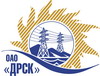 Открытое Акционерное Общество«Дальневосточная распределительная сетевая  компания»ПРОТОКОЛ ПЕРЕТОРЖКИОткрытый одноэтапный электронный конкурс Выполнение мероприятий по технологическому присоединению заявителей к электрическим сетям классом напряжения до 20 кВ включительно на территории СП ЗЭС и СП СЭС филиала «ПЭС»Закупка проводится согласно ГКПЗ 2014г. раздела  2.1.1 «Услуги КС»  № 2651  на основании указания ОАО «ДРСК» от  15.08.2014 г. № 202Планируемый объем работ на весь срок действия договора: 40 000 000,00  рублей без учета НДСПРИСУТСТВОВАЛИ: 2 члена постоянно действующей Закупочной комиссии 2-го уровня. ВОПРОСЫ ЗАСЕДАНИЯ ЗАКУПОЧНОЙ КОМИССИИ:В адрес Организатора закупки поступила одна заявка на участие в  процедуре переторжки.Вскрытие конвертов было осуществлено в электронном сейфе Организатора закупки на Торговой площадке Системы B2B-ESV автоматически.Дата и время начала процедуры вскрытия конвертов с заявками на участие в закупке: 14:00 часов благовещенского времени 09.10.2014 г Место проведения процедуры вскрытия конвертов с заявками на участие в закупке: Торговая площадка Системы B2B-ESVРЕШИЛИ:Утвердить протокол переторжкиОтветственный секретарь Закупочной комиссии 2 уровня  ОАО «ДРСК»                       		     О.А. МоторинаТехнический секретарь Закупочной комиссии 2 уровня  ОАО «ДРСК»                           	 Е.Ю. Коврижкина№ 486/УКС-Пг. Благовещенск09 октября 2014 г.№п/пНаименование Участника закупки и его адресОбщая цена заявки за единицу до переторжки, руб. без НДСОбщая цена заявки за единицу после переторжки, руб. без НДСООО "РосГСК"г. Владивосток, ул. Калинина, 49»А»2 998 877,09не поступила2.ОАО "Востоксельэлектросетьстрой"г. Хабаровск, ул. Тихоокеанская, 1653 156 659,002 976 654,00